Program for Mission 1: Pulling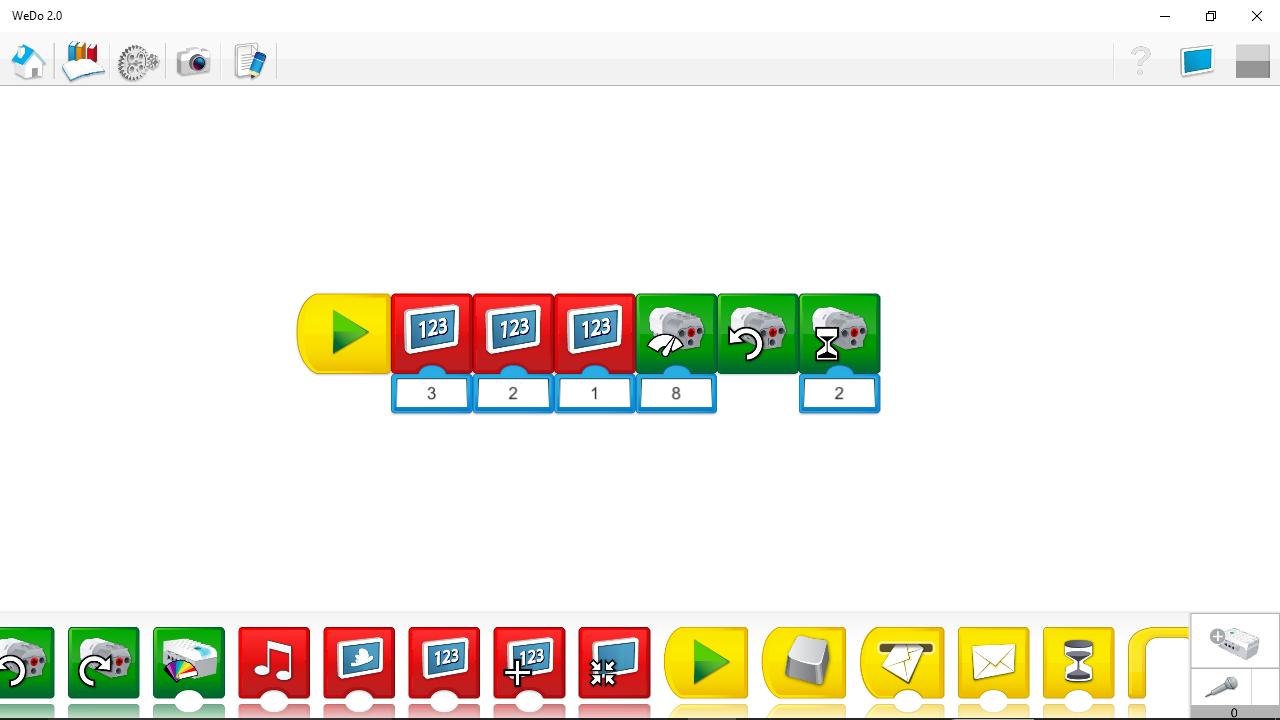 For the Pulling Challenge, change the motor to run for 20 seconds: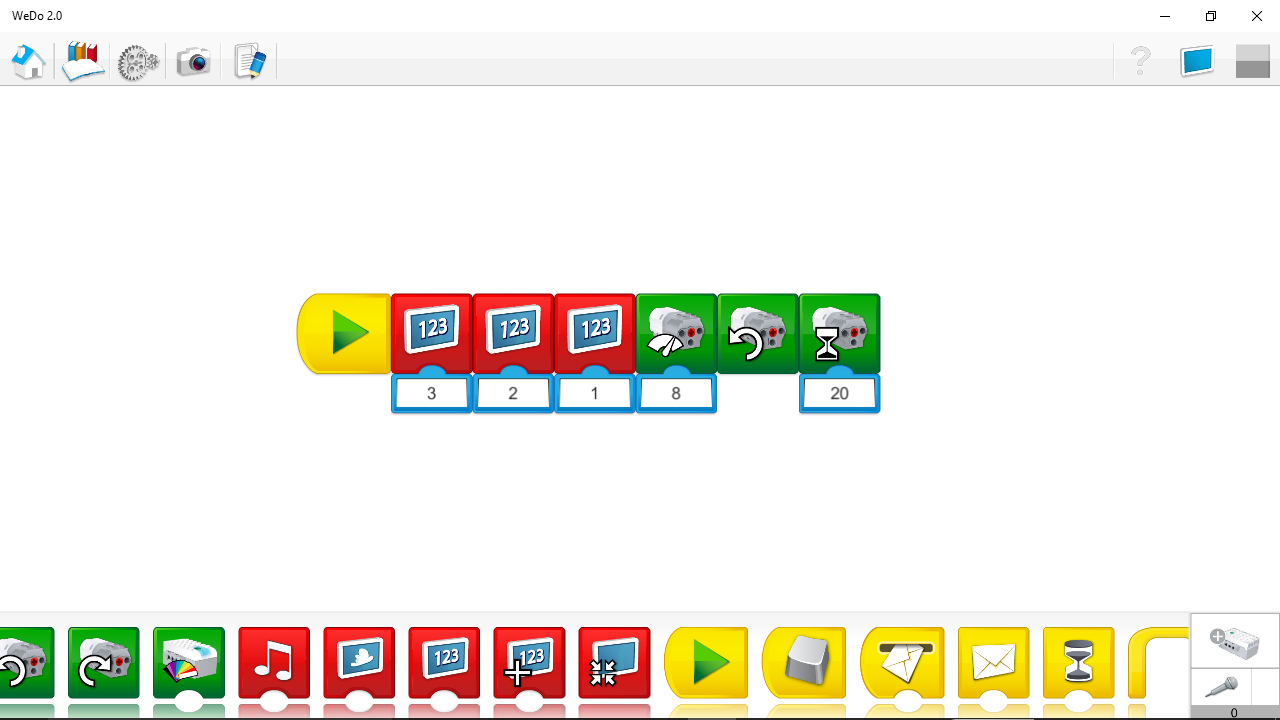 